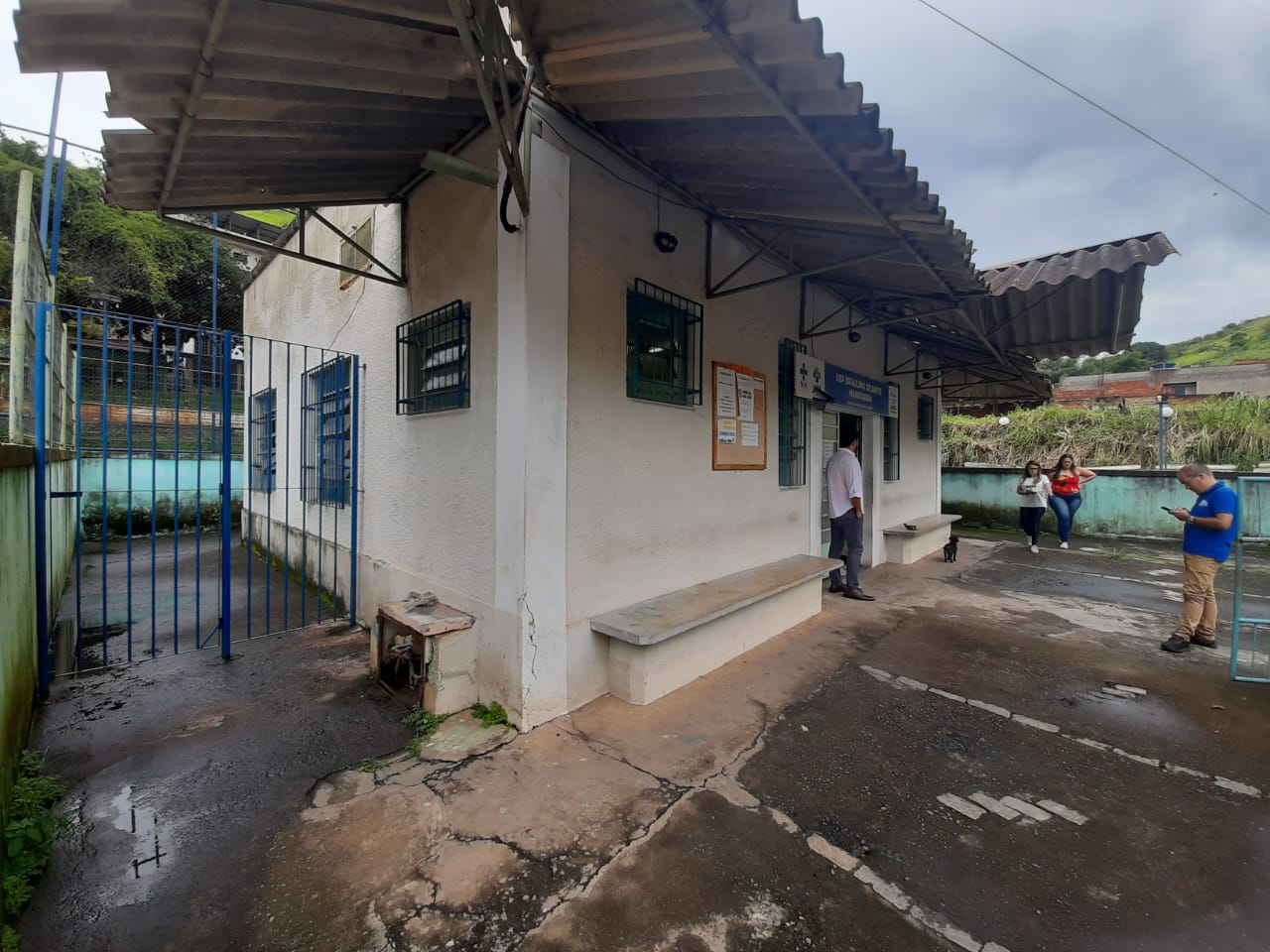 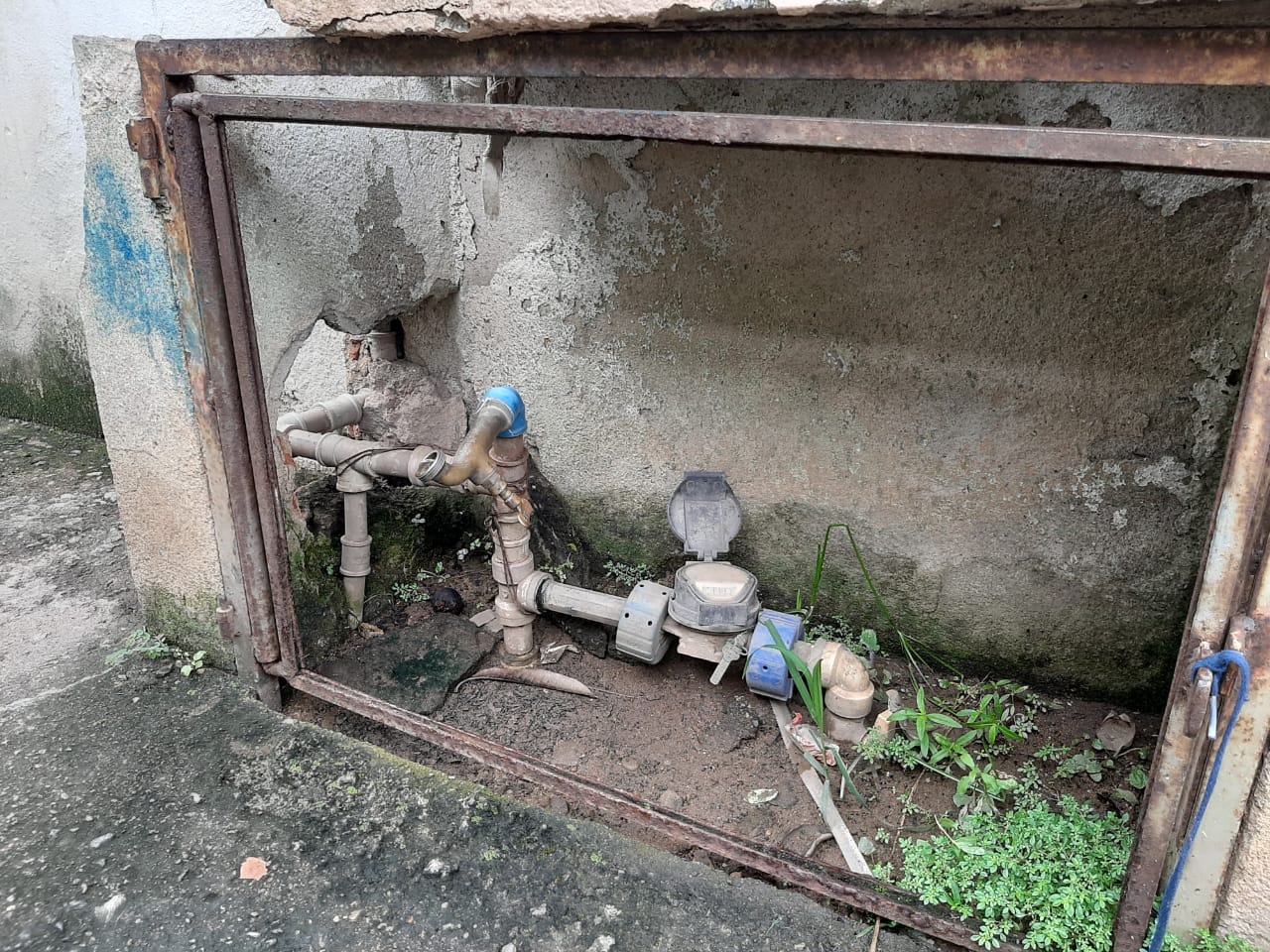 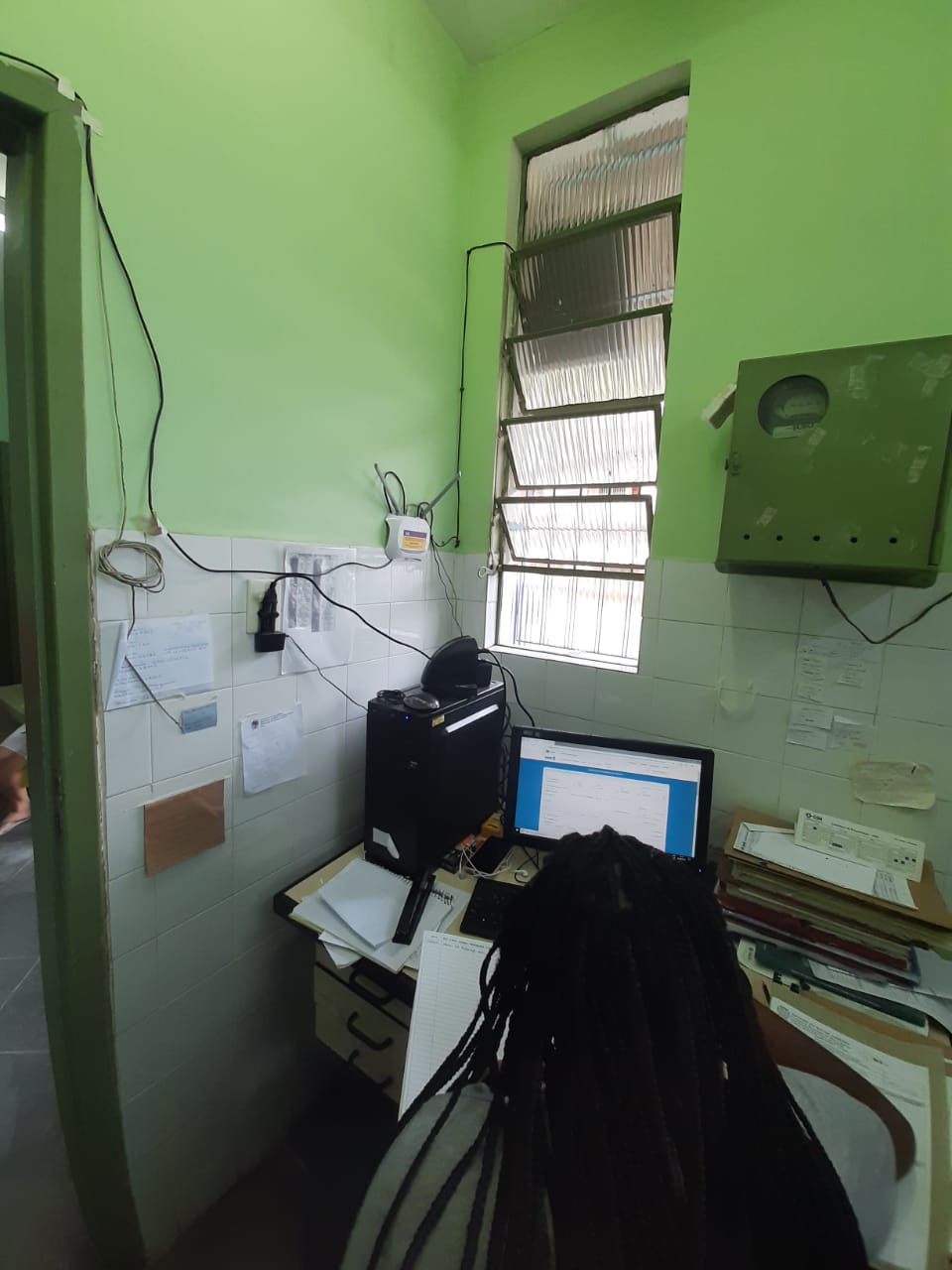 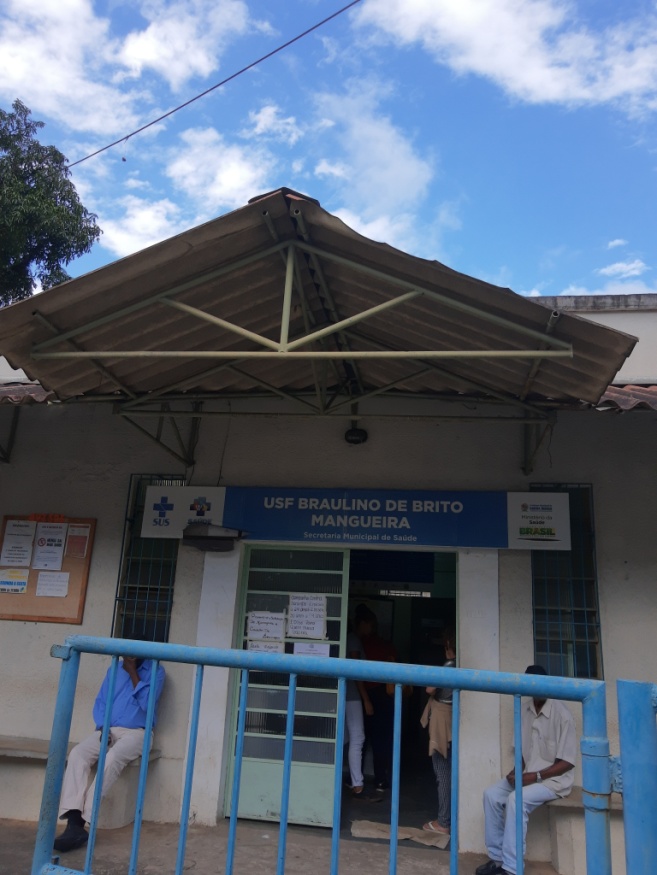 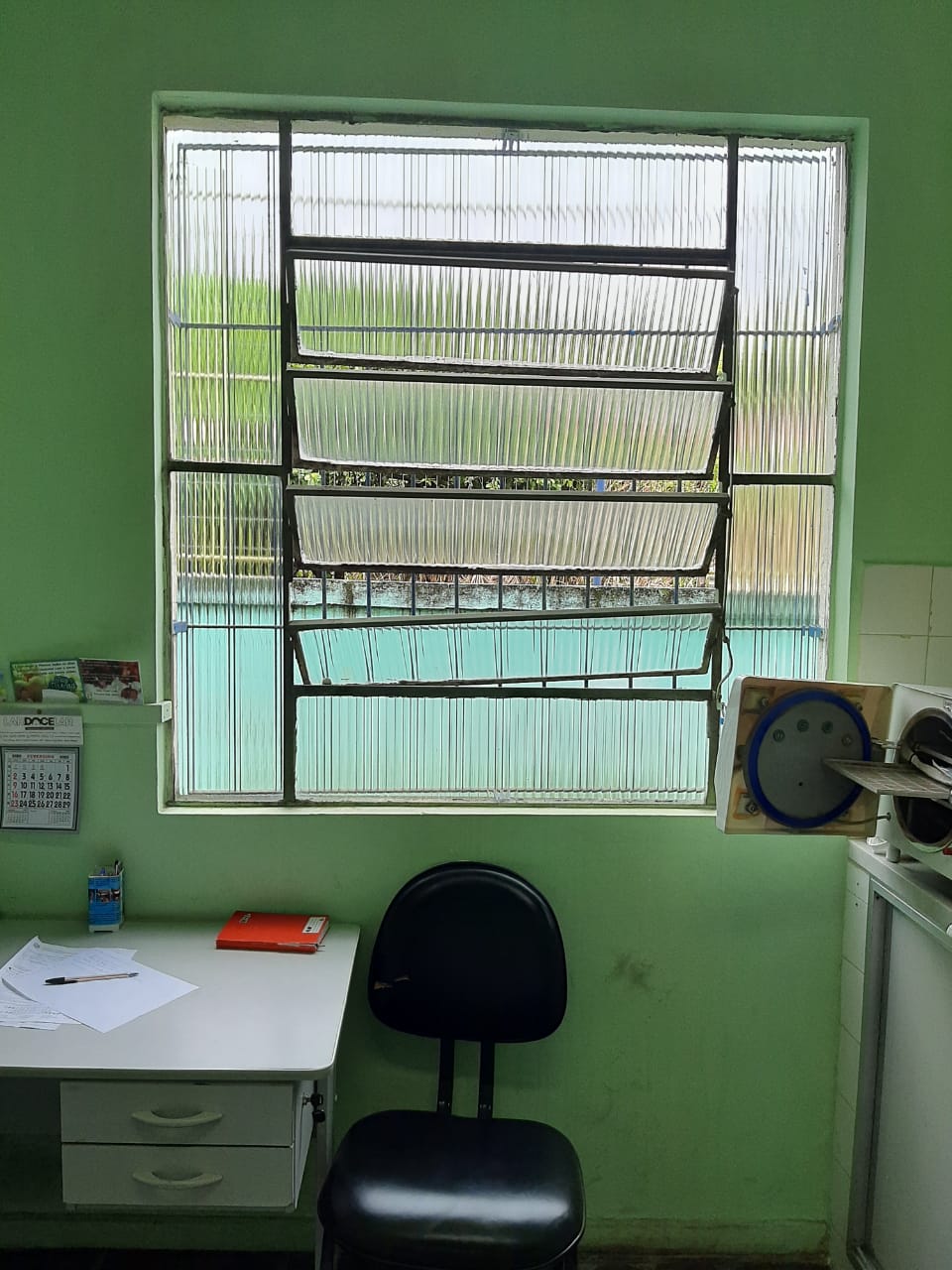 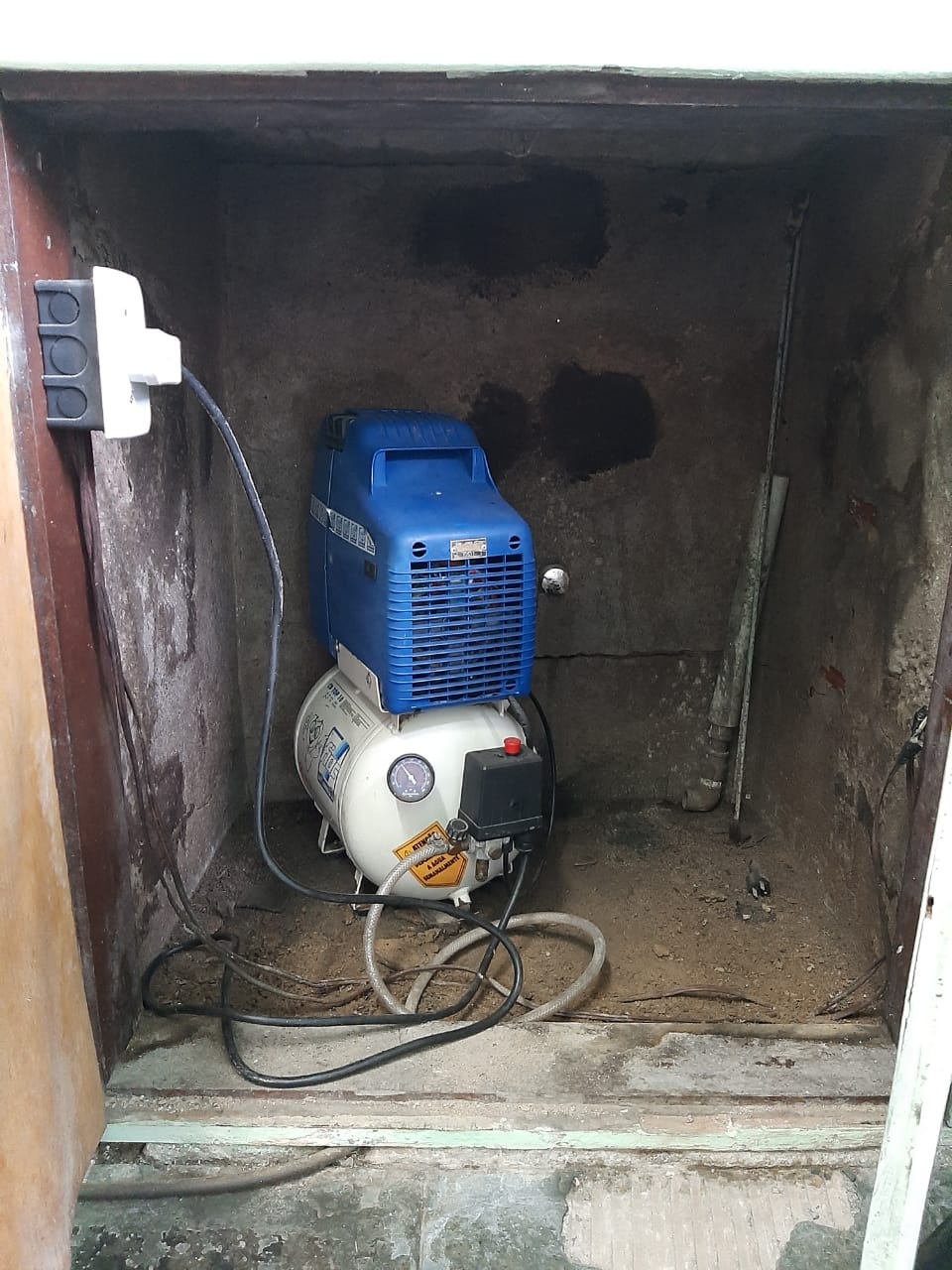 DEFINIÇÕESMEMORIAL DESCRITIVO     REFORMA DO PSF BRAULINO DE BRITOOBRA:   REFORMA DO POSTO DE SAÚDE DA FAMILIALOCAL: Av. Waldomiro Peres Gonçalves – Bairro Mangueira - Barra Mansa - RJ.ESPECIFICAÇÕESJUSTIFICATIVA DO PROJETOO PROJETO CONTEMPLA A REFORMA E AMPLIAÇÃO DO POSTO DE SAÚDE DA FAMÍLIA DO BAIRRO MANGUEIRA, COM ACRÉSCIMO DE 90,13M²  NA EDIFICAÇÃO.   SERÁ REFEITA AS INSTALAÇÕES ELÉTRICAS, HIDRÁULICAS E SANITÁRIAS E A TROCA DE ITENS COMO: TODO O PISO INTERNO E EXTERNO; PORTAS; BANCADAS; APARELHOS SANITÁRIOS, TELHADO.   SERÁ REFEITA A CALÇADA EXTERNA E O PISO DO ENTORNO, ADAPTAÇÃO DE BANHEIROS PARA MELHORAR A ACESSIBILIDADE.   ESTA REFORMA VISA MELHORAR A ESTRUTURA FÍSICA DA UNIDADE E COM ISSO O DESEMPENHO DAS EQUIPES DE ATENDIMENTO.NO PISO DAS SALAS DE ATENDIMENTO E VARANDAS SERÁ UTILIZADO PISO CERÂMICO, CONCRETO NAS CALÇADAS DA FRENTE E INTERNAS.   NO PISO DOS BANHEIROS SERÁ USADO PISO CERÂMICO.   NAS PAREDES SERÁ APLICADO REVESTIMENTO DE AZULEJO NA ÁREA DAS BANCADAS, LAVATÓRIOS E NOS BANHEIROS DO PISO AO TETO.  A COBERTURA DA EDFICICAÇÃO SERÁ TOTALMENTE REFEITA E INSTALADAS CALHAS E RUFOS.  SERÁ RECONSTRUÍDO O ABRIGO DO COMPRESSOR.     O MURO DA FRENTE SERÁ REEMBOÇADO E A GRADE METÁLICA EXISTENTE SERÁ PINTADA.  FISCALIZAÇÃO E CONTRATADA	A obra será fiscalizada por pessoal pertencente à PMBM/SUSESP, doravante simplesmente denominada CONTRATANTE. A pessoa física ou jurídica designada pela contratante para fiscalizar a execução das obras e serviços, doravante simplesmente denominada FISCALIZAÇÃO. A obra deverá ser conduzida por pessoal pertencente à empresa qualificada no contrato, doravante denominada simplesmente CONTRATADA. 	A supervisão dos trabalhos, tanto da FISCALIZAÇÃO como da CONTRATADA, deverá estar sempre a cargo de um engenheiro civil e/ou arquiteto, devidamente habilitado e registrado no CREA-RJ/CAU. DIREITO E AUTORIDADE DA FISCALIZAÇÃO	A FISCALIZAÇÃO poderá exigir, a qualquer momento, de pleno direito, que sejam adotadas providências suplementares pela CONTRATADA, necessárias à segurança dos serviços e ao bom andamento da obra. 	A FISCALIZAÇÃO terá plena autoridade para suspender, por meios amigáveis ou não, os serviços da obra, total ou parcialmente, sempre que julgar conveniente, por motivos técnicos, disciplinares, de segurança ou outros. INTRODUÇÃODescrição da obra	A obra objeto do presente Memorial Descritivo é a Reforma e Ampliação do Posto de Saúde da Família, Avenida Waldomiro Peres Gonçalves, Mangueira, Barra Mansa, RJ, compreenderá os seguintes serviços: Serviços preliminares;Trabalhos em terra; Demolições;Arrancamentos/Remoções;Abrigo para Compressor;Alvenaria;Cobertura;Instalações Elétricas;Aparelhos Sanitários;Esquadrias e ferragens;Vidros;Revestimento de Paredes e Tetos;Muro da frente;Revestimento de Pisos;Rodapés, Soleiras, Peitoris;Pintura;Serviços Complementares. Disposições gerais	Os serviços e obras contratados deverão ser executados rigorosamente de acordo com as Planilhas, Projetos, Especificações e Memorial Descritivo. 	Havendo divergência entre o memorial descritivo e o projeto a informação predominante será do projeto.	A obra será dirigida por engenheiro e/ou arquiteto residente, devidamente registrado no CREA-RJ/CAU. A condução dos trabalhos de construção será exercida, de maneira efetiva, pelo referido profissional, no tempo necessário, fixado no contrato de empreitada. 	A fiscalização poderá exigir do empreiteiro a substituição do profissional residente, desde que verifique falhas que comprometam a estabilidade e qualidade da construção, inobservância das Planilhas, Projetos, Especificações e Memorial Descritivo, atrasos no cronograma físico que impliquem em prorrogação do prazo final de obras. 	O dimensionamento e organização da mão-de-obra, para a execução dos diversos serviços, serão atribuições do empreiteiro, que deverá considerar a qualificação profissional, a eficiência e a conduta no canteiro de obras. 	A fiscalização poderá exigir do empreiteiro a substituição de qualquer empregado do canteiro de obras, desde que verificada a sua incompetência para a execução das tarefas, bem como por conduta nociva à boa administração do canteiro. 	Todos os materiais, equipamentos e mão-de-obra, salvo disposição contrária, serão fornecidos pelo empreiteiro. 	O empreiteiro manterá na obra, um diário, cujo modelo será apresentado e aprovado pela fiscalização. Nele, serão anotados diariamente: todos os serviços em execução; o pessoal empregado, o tempo ocorrido; o prazo contratual decorrido; as dúvidas de projeto, ou de condução da obra que o empreiteiro tiver; os esclarecimentos e determinações que a fiscalização julgar necessários. As anotações, diárias, serão feitas em 2 (Duas) vias, com preenchimento completo dos dados da obra, finalizadas, pelas assinaturas do profissional residente e fiscalização. 	Os trabalhos que não satisfizerem as condições contratuais serão impugnados pela fiscalização, devendo o empreiteiro providenciar a demolição e reconstruções necessárias, imediatamente após o registro da ordem de serviço correspondente, no diário de obra.SERVIÇOS PRELIMINARESPlaca de Obra	Serão cumpridas, rigorosamente, as prescrições da Resolução do CREA/CAU.  Além das placas regulamentares do CREA/CAU, o empreiteiro instalará, na frente da obra, placa da PMBM, nas dimensões e modelos fornecidos, oportunamente pela PMBM/SUSESP, responsável pela fiscalização da obra. Barracão de obra	Será instalado em container de chapas de aço medindo: 2.20m de largura, 6.20m de comprimento e 2.50m de altura.Banheiro químico	Será instalado banheiro químico portátil, medindo: 2.31m de altura, 1.56m de largura e 1.16m de profundidade. TRABALHOS EM TERRAEscavação manualSerá feita a capina e limpeza manual do terreno.  O terreno também será escavado para fundação conforme projeto. Será removido todo o concreto do piso externo da edificação (117,2m²). DEMOLIÇÕESDemolição de piso de ardósiaSerão demolidos os pisos de ardósia de toda edificação.Demolição de alvenaria	Serão demolidos: a maior parte da alvenaria. Restarão apenas 5 paredes. E o muro frontal.Demolição de vergas de concreto	Serão demolidas das portas que serão trocadas.Demolição de revestimento cerâmico/azulejos	Serão demolidos todos os revestimentos de todas as salas.Remoção de telhas	Será removida toda a cobertura da edificação. Em torno de 95m².Carga manual de entulho	Todo o entulho resultante da demolição será enviado em caminhões basculantes, para o CTR de Barra Mansa.   ARRANCAMENTOS/REMOÇÕESRemoção de aparelhos sanitários	Serão retirados “com ZELO” todos os vasos sanitários e suas respectivas caixas de descarga e  lavatórios  dos sanitários e salas.Remoção de metais sanitários	Serão removidas as torneiras dos lavatórios e bancadas.  As peças puderem ser reaproveitadas deverão ser removidas “com ZELO”.Remoção de portas	Serão removidas as portas de madeira.  As que puderem ser reaproveitadas deverão ser removidas “com ZELO”. A porta da entrada será mantida (1.8x2.1). Será apenas repintada. Assim como o portão e as grades do muro frontal.Remoção de cobertura	Será removido todo o telhado.   As peças puderem ser reaproveitadas deverão ser removidas “com ZELO”. Em torno de 95m².Remoção de interruptores	Serão todos removidos.Remoção de luminárias	Serão todas removidas.Remoção de quadro de embutir	Será removido e refeito.Remoção de ventiladores de teto	Serão todos removidos e realocados.Carga manual de entulho	Todo material retirado que estiver em bom estado, será enviado para o depósito da PMBM/SUSESP para ser reaproveitado.ABRIGO PARA COMPRESSORSerá reconstruído com estrutura de concreto armado sobre radier, com fechamento lateral em alvenaria de tijolos cerâmicos e forro de laje pré-moldada.   O fechamento será com porta de alumínio com venezianas, em duas folhas.    ALVENARIAAlvenaria de tijolos cerâmicos	Assentamento: Executada com lajotas cerâmicas furadas. As alvenarias obedecerão rigorosamente, as dimensões e alinhamentos definidos em planilha e no projeto arquitetônico. As alvenarias deverão possuir, sob e sobre os vãos, componentes estruturais denominados contra-verga e verga, respectivamente, que excederão pelo menos 30cm do vão, de cada lado. Os tijolos serão bem molhados, antes do assentamento, para evitar absorção de água da argamassa. O assentamento será procedido, com a argamassa especificada na planilha orçamentária, em fiadas perfeitamente niveladas, alinhadas e aprumadas. As juntas serão de 10 mm, no máximo, e desencontradas verticalmente (amarração). VergasAssentamento: Todas as aberturas, em paredes de alvenaria, que não atingirem a estrutura em sua parte superior, receberão sobre elas verga de concreto armado, com apoios laterais compatíveis com as cargas concentradas, respeitando o mínimo de 30cm como comprimento de contato entre a verga e alvenaria de apoio da mesma. Nas aberturas de janelas, ou de outros vãos com peitoril, deverão ser executadas contra-vergas de concreto armado, segundo os mesmos critérios estabelecidos para as vergas.  Vergas de concreto		Serão construídas nos locais onde houve redimensionamento do vão.COBERTURASMadeiramento	Serão usadas peças de madeira 3”x 3” e 3”x 4¹/2”, em madeira serrada, na  cobertura da edificação.Cobertura de telhas onduladasSerá refeita a área da cobertura utilizando telhas onduladas de cimento, sem amianto, com 8mm de espessura, do modelo Onda 50 ou similar.        RufoSerá instalado na parte de trás do telhado, rufo do mesmo material e padrão das telhas.     Nas laterais será instalado rufo em chapa de aço galvanizado nº 24, corte de 35cm, para vedação  entre  telhas e paredes.Contra-rufo 	Será instalado na parte de trás do telhado, sobre a platibanda rufo em chapa de aço galvanizado nº 24, corte de 35cm, para vedação entre o rufo de fibrocimento e paredes.Calha de beiral	Será instalada no telhado da varanda calha semi-circular de PVC,  DN 125, inclusive condutores do mesmo material, DN 88.Impermeabilização 	                       Será feita em toda laje antes da colocação da cobertura. Será feita também na torre de caixa d’água.INSTALAÇÕES ELÉTRICASEspecificações geraisO comando da iluminação interna será feito através de interruptores, não será utilizado comando de iluminação diretamente no quadro de luz. Todos os circuitos serão protegidos por disjuntores nos quadros de força.   Para construção do quadro deverão ser observadas as especificações técnicas. Tomadas e pontos de força Todas as tomadas deverão ter uma etiqueta de identificação da tensão para que, dessa forma, seja dificultado o uso de tensão errada nas tomadas. Alimentadores de painéis e quadros elétricos: Cabo de cobre com isolamento termoplástico nas bitolas conforme Projeto de Instalação Elétrica.  Circuitos de iluminação e tomadas Cabo de cobre com isolamento termoplástico nas bitolas, conforme Projeto de Instalação Elétrica. Materiais de complementação Serão também de fornecimento da contratada, quer constem ou não nos desenhos referentes a cada um dos serviços, o seguinte material: - materiais para complementação de tubulação tais como: braçadeiras, chumbadores, parafusos, porcas, arruelas, arames galvanizados para fiação, materiais de vedação para rosca, graxas, etc. - materiais para complementação de fiação tais como: conectores, terminais, fita isolante e de vedação, materiais para emendas, derivados, etc. - materiais para uso geral tais como: eletrodo de solda elétrica, oxigênio, acetileno, estopas, folhas de serra, cossinetes, brocas, ponteiras, etc. Testes de isolação Todos os cabos partindo do centro de medição e os circuitos partindo do quadro de distribuição deverão sofrer teste de isolação com “Megger”. Circuitos que apresentem isolação muito menor do que o valor mínimo estipulado pela norma NBR 5410, deverão ser examinados quanto às emendas ou imprensamente rupturada da isolação na hora de fechar as caixas.    Os certificados de testes deverão ser entregues ao proprietário ou fiscalização, devidamente assinados pelo executor.Luminárias	Nos pontos indicados no Projeto de Instalações Elétricas serão instaladas luminárias do tipo calha, de sobrepor, com duas lâmpadas led tubulares com potência especificada no Projeto de Iluminação.APARELHOS SANITÁRIOSPonto de esgoto primário	Todos os vasos serão trocados. Ponto de esgoto secundário	Na Sala de Curativos será colocada uma bancada, instalado um lavatório e uma ducha higiênica; nos Consultórios serão instalados lavatórios; na Sala de Vacina será instalada a mesma bancada;  na Copa será instalada uma bancada nova.Vaso sanitário		Nos banheiros serão instalados vasos acessíveis com caixa acoplada, sem abertura frontal e altura de 44cm.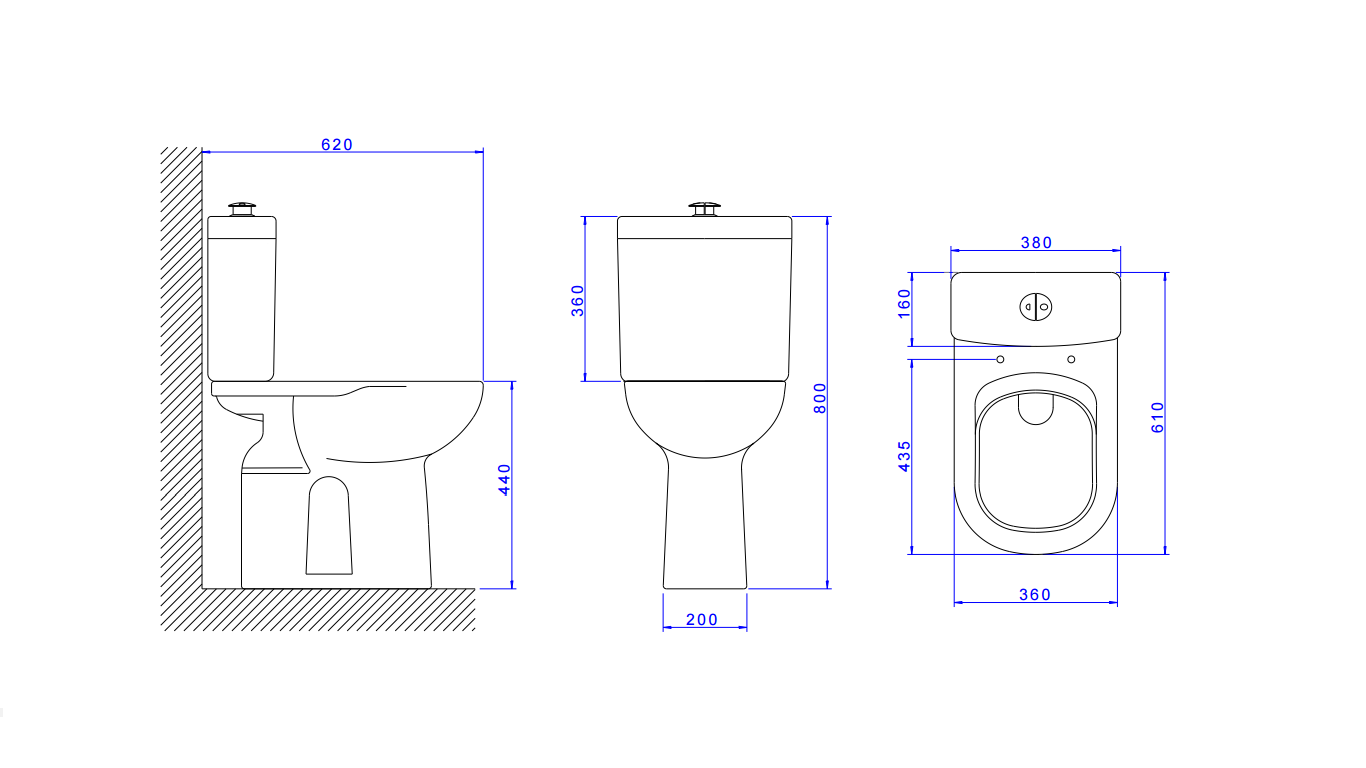 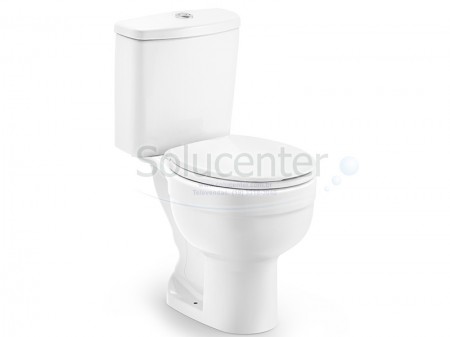 Barras de apoioSerão em aço inoxidável AISI 304, tubo 1 ¼”, com medidas de 80cm.  No Sanitários acessíveis serão instalados barra de 50cm ao lado do lavatório.     Serão instaladas em locais indicados no Projeto de Arquitetura.Lavatório de louça branca	Serão instalados lavatórios de louça branca, tipo médio luxo, medindo aproximadamente 47x35cm, com sifão e válvula de metal cromado, rabicho de PVC, em locais indicados no Projeto de Arquitetura.Torneira de mesaTorneira clinica alavanca, acionamento por cotovelo, mecanismo cerâmico de ¼ de volta.  Serão instaladas nos lavatórios dos banheiros.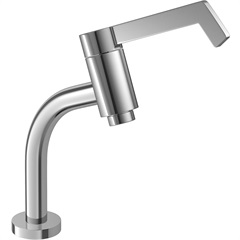 Bancada inox	Serão instaladas bancadas de aço inoxidável AISE 304, com uma cuba, pés tubulares, gradeado inferior,  espelho e rodopia,  inclusive válvula e sifão.   Serão instaladas nas salas: Curativo.    Medidas conforme Projeto de Arquitetura.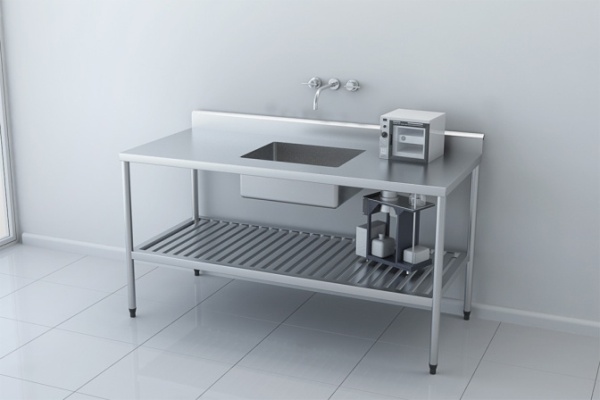 Torneira de paredeTorneira clinica com alavanca, metal cromado, acionamento por cotovelo, mecanismo cerâmico de ¼ de volta, facilidade na abertura.  Serão instaladas na salas que tiverem bancadas, conforme Projeto de Arquitetura.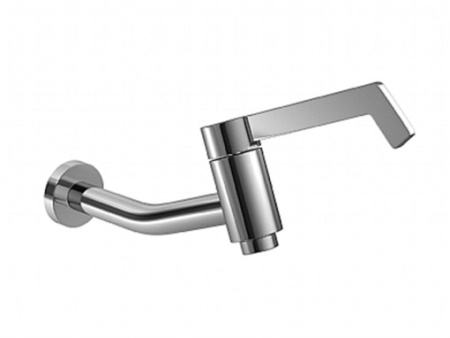 Ducha higiênica	Na sala de curativos será instalada no lavapés, e também nos banheiros acessíveis, em local indicado no Projeto de Arquitetura.ESQUADRIAS E FERRAGENSPorta de madeiraSerão instaladas portas de madeira de dimensões:.70x2.10.80x2.10.90x2.10Janela de alumínio com vidro e PVC com vidroNos banheiros do tipo PVC branco maxi-ar nos tamanhos especificados no projeto. Nas demais salas janelas de alumínio com vidro também especificado no projeto.  Serão arrancadas todas as janelas e grades existentes.Reutilização de Porta/Portão                 A porta da entrada (1.80x210)e o portão (2.15x1.60) assim como o gradil (6.20x.50 e 6.05x.50) serão mantidos, apenas lixados e repintados. REVESTIMENTO DE PAREDES E TETOSRegularização de superfície	Será feita nos locais de colocação de revestimento de azulejo e piso.Revestimento de azulejo	Serão revestidas com cerâmica as paredes dos sanitários do piso ao teto; nas paredes de fundo dos lavatórios e das bancadas até 1.50m do piso acabado; no lavapés terá uma barra com altura de 1.50m do piso acabado e na parte interna, nas laterais e piso. As peças terão medidas de aproximadamente 30x60cm, cor branca. Forro de gesso	Será instalado nos Sanitários, em placas 60x60cm, presas com tirantes de arame.MURO DA FRENTESerá recomposto com aplicação de chapisco no traço 1:3, preparado em betoneira; e emboçado com argamassa no traço 1:2:8 preparado em betoneira, aplicado manualmente nas faces interna e externa com espessura aproximada de 20mm. E repintado na cor verde.REVESTIMENTO DE PISOSContrapiso 	Será construído em toda área da Unidade para regularização dos pisos que serão refeitos,  com espessura aproximada de 3cm.Revestimento de piso cerâmico 	Serão assentados em todas as salas,banheiros, circulações, varanda e na parte interna do lavapés. De aproximadamente 60x60cm. Serão do tipo acetinado, cor a definir, rejuntados na cor do piso com rejunte epóxi. PEI-3 ou 4.Revestimento de piso tátil direcionalNo piso da calçada externa será aplicado revestimento de ladrilho hidráulico do tipo tátil direcional, em placas de aproximadamente 25x25cm.Revestimento de piso tátil alertaNo piso da calçada externa será aplicado revestimento de ladrilho hidráulico do tipo tátil alerta, em placas de aproximadamente 25x25cm.Calçada do entorno da edificação	Será usado para calçada da frente com espessura de 8cm, no traço 1:3:3, conforme medidas indicadas no projeto.RODAPÉS,  SOLEIRAS E PEITORISRodapé            Será de revestimento cerâmico com espessura entre 7 e 10cm.Soleira de granito 15cmSerá instalada no topo do lavapés, ficando faceada com o revestimento na parte interna e com pingadeira na face externa;  também serão instaladas no local onde ficarão as portas.Peitoril com rebaixo	Será instalado na Sala de Vacina, de Curativo, Copa e Banheiro.   Terá espessura de 2cm e rebaixo na parte externa.PINTURARemoção de pintura	Serão removidas as pinturas das áreas que serão repintadas.Pintura internaPintura com tinta lavável, para uso hospitalar, para interior, inclusive lixamento, uma demão de selador acrílico, duas demãos de massa acrílica e duas demãos de acabamento, cor branca.Tetos  Será aplicada tinta látex PVA, branca para todos os tetos, inclusive lixamento, uma demão de selador acrílico, duas demãos de massa acrílica e duas demãos de acabamento (obs.:3%-desgaste de ferramentas e epi). (cor a definir com a fiscalização).Pintura externaPintura com tinta acrílica fosca, classificação premium (nbr 15079), para exterior, na cor verde, inclusive lixamento, uma demão de selador acrilico, duas demãos de acabamento. Pintura sobre ferro	Pintura com tinta a base de resina de borracha clorada,  uma demão de tinta primária da mesma linha e duas demãos de acabamento.    Será aplicada sobre as esquadrias de ferro existentes e sobre as grades e portões. SERVIÇOS COMPLEMENTARES A obra será entregue em perfeito estado de limpeza e conservação.   Deverá apresentar funcionamento perfeito em todas as suas instalações, equipamentos e aparelhos. 	 Todos os espaços da obra serão varridos e limpos, pois os entulhos deverão ser removidos da obra pela Contratada, bem como as sobras de materiais, e também as instalações e equipamentos utilizados na execução dos trabalhos deverão ser retirados do terreno, também pela Contratada.              O destino final para os entulhos retirados, assim como do material reaproveitável retirado da obra serão definidos pela Contratante, CTR (Centro de Tratamento de Resíduos Sólidos) para entulhos e depósito SUSESP para material reaproveitável.	    	 O material reaproveitável retirado da obra deverá ser entregue no depósito da SUSESP, conforme item de planilha. CONSIDERAÇÕES FINAIS:	A obra deverá ser devidamente sinalizada e protegida. 	São de responsabilidade da contratada todos os materiais, equipamentos, ferramentas e mão de obra necessários ao perfeito andamento dos serviços. 	É de responsabilidade da contratada a sinalização em torno dos trechos onde estiverem sendo executados serviços, evitando que possa haver qualquer acidente.	A medição final da obra só deverá ser liberada depois de concluídas todas as ligações, acrescidas da vistoria e liberação pela FISCALIZAÇÃO. O empreiteiro manterá, na obra, diário de obra, cujo modelo será apresentado à fiscalização antes das anotações, para aprovação ou não do mesmo.  Nele, serão anotados diariamente, todos os serviços em execução, o pessoal empregado, o tempo ocorrido, o prazo contratual decorrido, as dúvidas de projeto e de condução da obra que o empreiteiro venha a ter, esclarecimentos e determinações que a fiscalização julgar necessários. As anotações diárias serão feitas em 02 (duas) vias, com preenchimento completo dos dados da obra e serão finalizadas pelas assinaturas do engenheiro/arquiteto residente e fiscalização.Deverá ser mantido na obra, além do Diário, todos os Projetos e este Memorial Descritivo.            Serão de uso obrigatório, os equipamentos de proteção individual como: capacetes, protetores faciais, óculos de segurança, equipamentos para proteção dos pés, pernas, mãos e braços, cintos de segurança, equipamentos de proteção auditiva, etc., conforme o caso.NENHUMA MODIFICAÇÃO NA EXECUÇÃO DO PROJETO SERÁ FEITA PELA CONTRATADA SEM PRÉVIA APROVAÇÃO, EM DIÁRIO DE OBRAS, PELA FISCALIZAÇÃO.                                                                                                             Barra Mansa, 03 de fevereiro de 2019	                                                                                                        Mariana Teixeira sant’ Ana                                                                                                                             ARQUITETA- MAT. 17580